«АНЕСТЕЗИЯ И РЕАНИМАЦИЯ В АКУШЕРСТВЕ И НЕОНАТОЛОГИИ»IX Всероссийский образовательный Конгресс.Дата проведения: 23–25 ноября 2016 года.
Место проведения: г. Москва, Гостиница и Бизнес-центр «Рэдиссон Славянская», Площадь Европы, 2. Конгресс включен в Приказ Минздрава России.Заявка по Конгрессу представлена в Комиссию по оценке учебных мероприятий и материалов для НМО на соответствие установленным требованиям.Организаторы:· ФГБУ «Научный центр акушерства, гинекологии и перинатологии имени академика В.И. Кулакова» Министерства здравоохранения Российской Федерации
· Общероссийская общественная организация «Федерация анестезиологов и реаниматологов»
· Общероссийская общественная организация содействия развитию неонатологии
«Российское общество неонатологов»
· Конгресс-оператор «МЕДИ Экспо»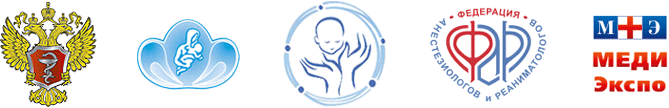 Руководители конгресса:В рамках Конгресса: Школа медицинских сестер – анестезистов в акушерстве (Вход для медицинских сестер БЕСПЛАТНЫЙ по предварительной записи до 15 ноября).Курс «Обучай учителей»  Школа WFSA «Основы лечения боли» (EPM)В рамках Конгресса состоится обсуждение клинических рекомендаций по ключевым проблемам анестезиологии и реаниматологии в акушерстве и неонатологии. Будут проведены лекции, круглые столы, мастер-классы, клинические разборы, обучающие семинары и тренинги по следующим направлениям:Анестезиология-реаниматология в акушерстве:Организационно-методические вопросы службы анестезиологии-реаниматологии в акушерствеКлинические рекомендации, протоколы оказания анестезиолого-реаниматологической помощи в акушерствеДеонтологические проблемы взаимоотношений в акушерском стационареИнновационные технологии обучения акушерской анестезиологии-реаниматологииНовые технологии в анестезиологии-реаниматологии в акушерствеВлияние анестезии и интенсивной терапии на мать, плод, новорожденногоБезопасность пациента при проведении анестезии и интенсивной терапии в акушерствеОсложнения анестезии и интенсивной терапии в акушерстве и принципы их леченияАнестезия при операции кесарево сечениеРегионарная анестезия/аналгезия в акушерстве и гинекологии. Методы визуализацииСовременные методики послеоперационного обезболивания в акушерстве и гинекологииАнестезия и периоперационное ведение беременных с нейродегенеративными заболеваниямиМониторинг акушерских пациенток в родахИнтенсивная терапия критических состояний в акушерствеНеотложная кардиология в акушерствеРеспираторная поддержка при неотложных состояниях в акушерствеИнфузионно-трансфузионная терапия и нутритивная поддержка в акушерствеРоль и место экстракорпоральных методов в комплексе интенсивной терапии в акушерствеОзонотерапия и квантовая гемотерапия в акушерско-гинекологической практикеСовременные кровесберегающие технологии в акушерствеМолекулярно-генетические механизмы обезболивания и интенсивной терапии в акушерствеПреэклампсия, эклампсия, HELLP-синдромСРАР терапия в лечении преэклампсииПериоперационная анемия: диагностика, лечение, профилактика. Клинические протоколыНерешенные проблемы неврологических осложнений регионарной анестезииМесто ультразвукового исследования желудка в выборе анестезиологической тактикиТрансфузионное обеспечение акушерских и гинекологических пациенток с заболеваниями кровиПрименение адъювантов в регионарных методиках анестезии/аналгезииЭкстракорпоральное оплодотворение и другие вспомогательные репродуктивные технологии. Особенности анестезии и ее влияние на репродукциюОсобенности ведения пациенток с заболеваниями сердечно-сосудистой системыНеонатология:Роль неонатологов в повышении эффективности 3-х уровневой системы перинатальной помощи в Российской ФедерацииОбновленный протокол первичной реанимации и респираторной терапии новорожденных в родильном залеИнтенсивная терапия респираторного дистресc синдрома недоношенных детей: новые подходы к решению старых проблемСовершенствование методов выхаживания детей, родившихся с очень низкой и экстремально низкой массой телаПерсонифицированный подход к нутритивной поддержке тяжелобольных новорожденных и глубоконедоношенных детейРазвивающий уход и ранняя реабилитация недоношенных детей с сочетанной перинатальной патологиейСовременные возможности хирургической коррекции врожденных пороков развитияАнестезиологическое обеспечение хирургических вмешательств у новорожденных: соотношение безопасности и эффективностиНеонатальная кардиология: междисциплинарный подход к ранней диагностике, стабилизации состояния и лечению детей с врожденными пороками сердцаГеморрагические осложнения и тромбозы в практике врача-неонатолога: возможно ли предотвратить неизбежное?Инфекционный контроль и политика ограничения использования антибиотиков в отделениях неонатального профиля: соединение теории и практикиДостижения и нерешенные проблемы в области профилактики, диагностики и лечения церебральной ишемии у новорожденныхКак помочь семье ребенка, попавшего в отделение реанимации и интенсивной терапии: политика «открытых дверей»Внедрение новых медицинских технологий в неонатологическую практику: необходимость изменения подходов к медицинскому менеджменту Этические и юридические аспекты деятельности врачей-неонатологов: кто виноват и что делать?Междисциплинарный подход к подготовке медицинских кадров для работы в перинатальных центрах:Совершенствование профессиональной подготовки анестезиологов-реаниматологов, неонатологов и трансфузиологовОрганизация медицинских тренингов по реанимации и интенсивной терапии беременных, рожениц, новорожденных детей, включая родившихся с ОНМТ и ЭНМТДистанционные технологии в совершенствовании качества перинатальной помощиНовые формы непрерывного медицинского образования и профессиональной подготовки анестезиологов-реаниматологов, неонатологов и врачей-трансфузиологовШкола для медицинских сестер-анестезистов:Современные методы интенсивной терапии в акушерстве и гинекологииОсобенности сестринского ухода за пациентками с респираторной поддержкойСовременная система инфекционного контроля и предотвращение возникновения нозокомиальных инфекций в условиях ОАРАктуальные вопросы послеоперационного обезболивания в акушерстве и гинекологииОсобенности транспортировки  тяжелых пациентов акушерского профиляОсобенности сестринского ухода за пациентками в послеоперационном периодеРегионарная анестезия в акушерстве и гинекологии. Актуальные вопросы послеоперационной активизацииШкола неонатальных медицинских сестер:Современные подходы к формированию команды медицинских сестер-неонатологовОсобенности сестринского ухода в ОРИТ новорожденныхПрактические занятия по развивающему уходу за недоношенными детьмиИнфекционный контроль в работе медицинской сестры: Роль медицинской сестры в поддержке семьи маленьких пациентовПути совершенствования подготовки неонатальных медицинских сестер: региональный опытНовые технологии анестезиологии-реаниматологии в акушерстве и гинекологииВ период работы Конгресса планируется:Ежегодная конференция делегатов Общероссийской общественной организации содействия развитию неонатологии "Российское общество неонатологов"Рабочее совещание Комитета Федерации анестезиологов и реаниматологов России по анестезиологии-реаниматологии в акушерствеКонкурс молодых ученых и врачей-исследователей в области неонатологии, анестезиологии и реаниматологии.В дни проведения Конгресса будет организована выставочная экспозиция ведущих отечественных и зарубежных фармацевтических компаний. Также будут представлены новые разработки в области медицинских препаратов и техники.На Конгресс приглашаются:врачи анестезиологи-реаниматологинеонатологиакушеры-гинекологитрансфузиологизаведующие отделениями руководители учреждений родовспоможениязаведующие отделениями руководители перинатальных центроворганизаторы здравоохранения и др.Контакты:Официальная страница Конгресса http://www.mediexpo.ru/calendar/forums/aran-2016/ www.mediexpo.ru Е.Н. Байбарина
директор Департамента медицинской помощи детям и службы родовспоможения Министерства здравоохранения Российской Федерации, профессор, д.м.н.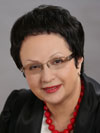 Г.Т. Сухих
директор ФГБУ «Научный центр акушерства гинекологии и перинатологии им. академика В.И. Кулакова» Министерства здравоохранения Российской Федерации, академик РАН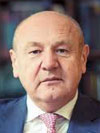 Д.Н. Дегтярев
заместитель директора по научной работе ФГБУ «Научный центр акушерства гинекологии и перинатологии им. академика В.И. Кулакова» Министерства здравоохранения Российской Федерации, профессор, д.м.н.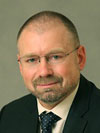 А.В. Пырегов
заведующий отделением анестезиологии-реанимации ФГБУ «Научный центр акушерства гинекологии и перинатологии им. академика В.И. Кулакова» Министерства здравоохранения Российской Федерации, д.м.н.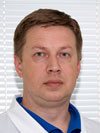 По вопросам научной программы:
Телефоны оргкомитета:
+7 (495) 438-2705, 438-2500, 438-3310, 
438-2388, 438-7583
Неонатология:
Дегтярев Дмитрий Николаевич
d_degtiarev@oparina4.ru
Ионов Олег Вадимович
o_ionov@oparina4.ru
Анестезиология:
Пырегов Алексей Викторович
a_pyregov@oparina4.ruПо вопросам участия в выставке
Виолетта Терен
Менеджер проекта 
teren@mediexpo.ru
+7 (495) 721-8866 (доб. 106)
моб. +7 (926) 611-2375

По вопросам участия в конкурсе молодых ученых
Зубков Виктор Васильевич
v_zubkov@oparina4.ruПо вопросам регистрации делегатов и получения тезисов
Мария Сизова
reg@mediexpo.ru
+7 (495) 721-8866 (доб. 111) 
моб.: +7 (929) 646-5166